SUPPLEMENTARY MATERIALS:Table Supp-I:  Serum and urine estimated population pharmacokinetic parameters, sampling importance resampling (SIR) and bootstrap confidence interval (CI) values of enalapril and enalaprilat from the reference f0ormulation.Table Supp-II:  Serum and urine estimated population pharmacokinetic parameters, sampling importance resampling (SIR) and bootstrap confidence interval (CI) values of enalapril and enalaprilat from the ODMT formulationFig Supp-1: Goodness of fit plots including the observed versus individual and population predicted and conditional weighted residuals (CWRES) versus population predicted (PRED) plots of enalapril and enalaprilat in serum and urine generated after the population pharmacokinetic modeling of reference formulation. The first and third row shows the predictive performance of the model for enalapril in serum and urine respectively. The second and fourth line shows the predictive performance of enalaprilat in serum and urine respectively.  Fig Supp-2: Goodness of fit plots including the observed versus individual and population predicted and conditional weighted residuals (CWRES) versus population predicted (PRED) plots of enalapril and enalaprilat in serum and urine generated after the population pharmacokinetic modeling of ODMT formulation. The first and third row shows the predictive performance of the model for enalapril in serum and urine respectively. The second and fourth row shows the predictive performance of enalaprilat in serum and urine respectively.Table Supp-I:  Table Supp-II:  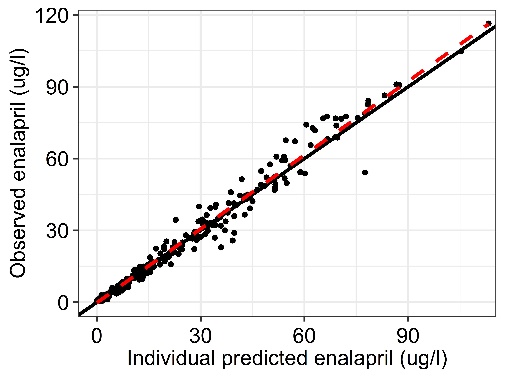 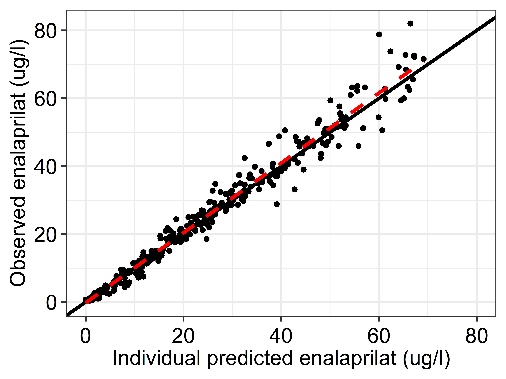 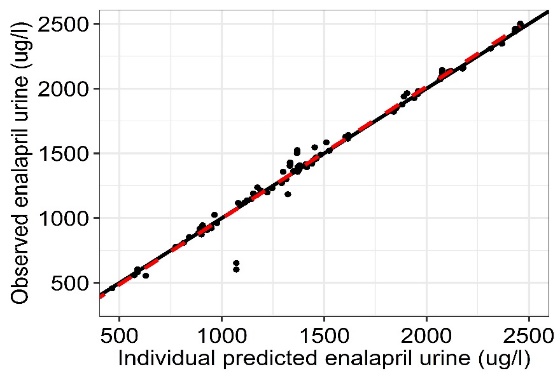 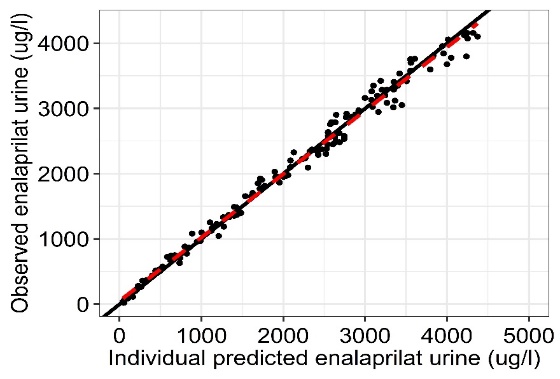 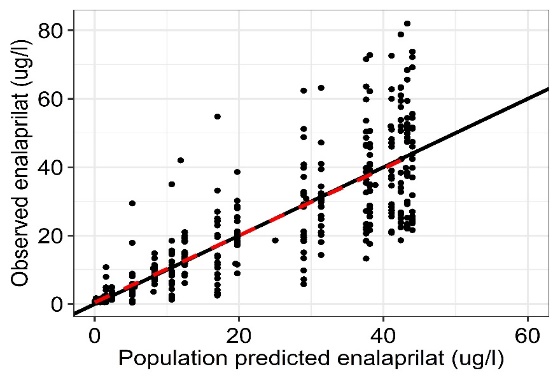 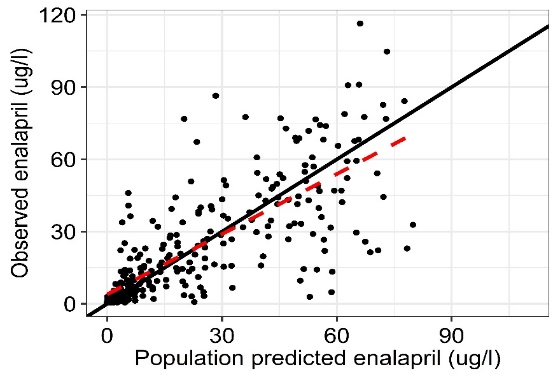 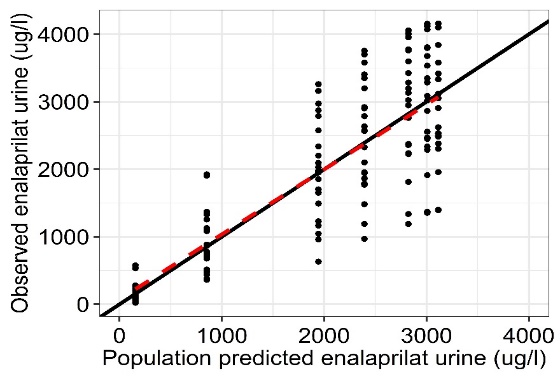 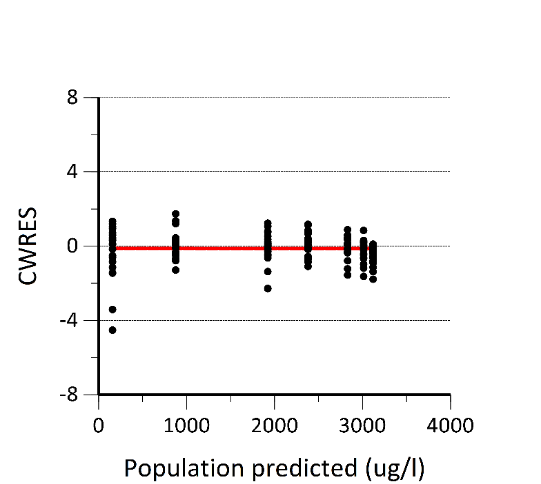 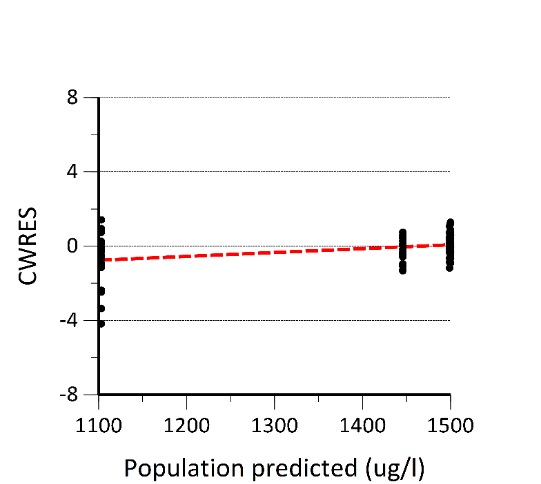 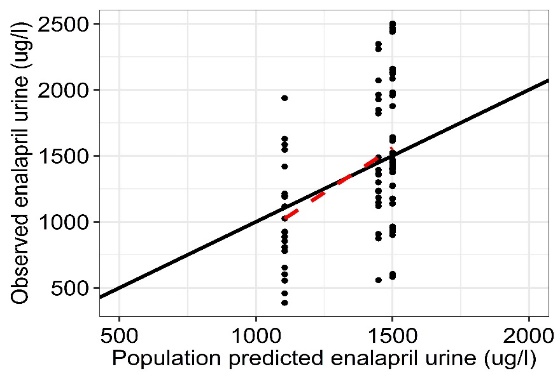 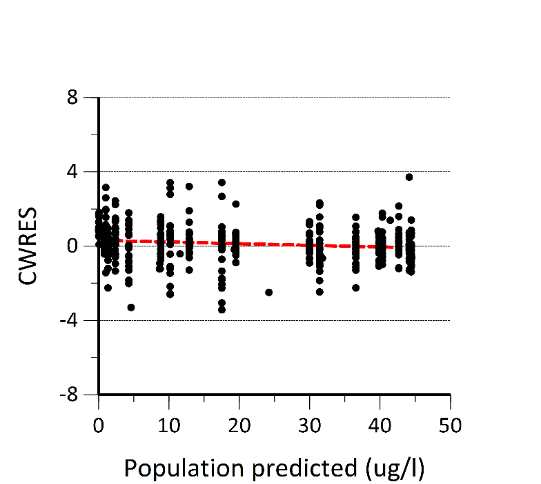 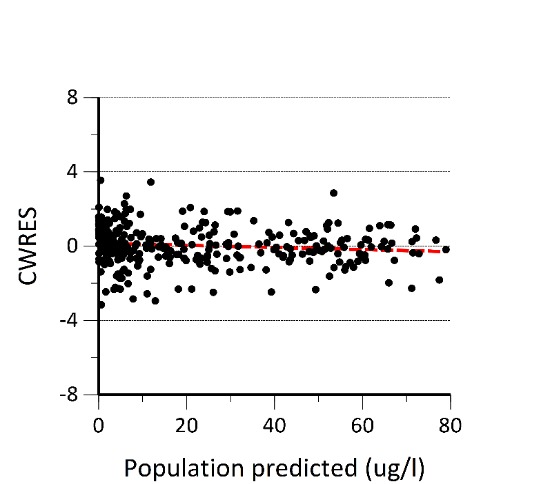 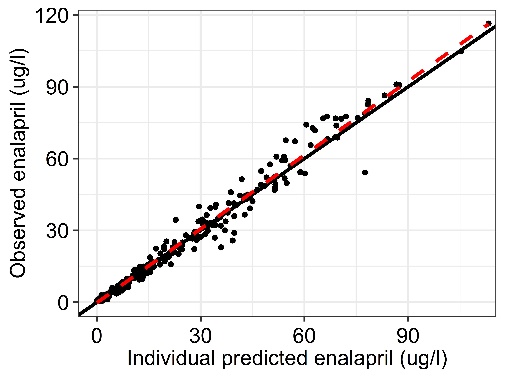 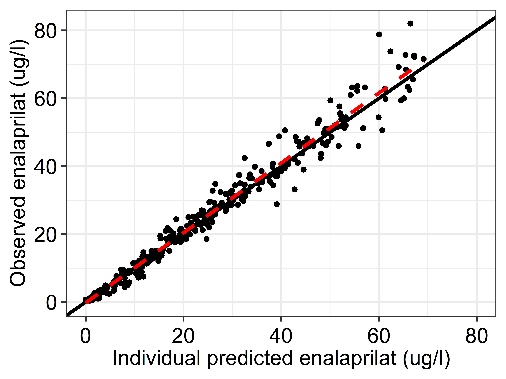 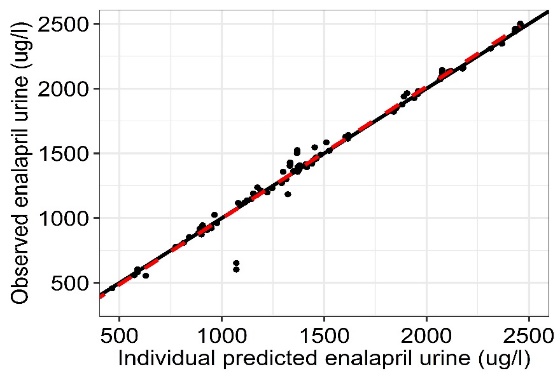 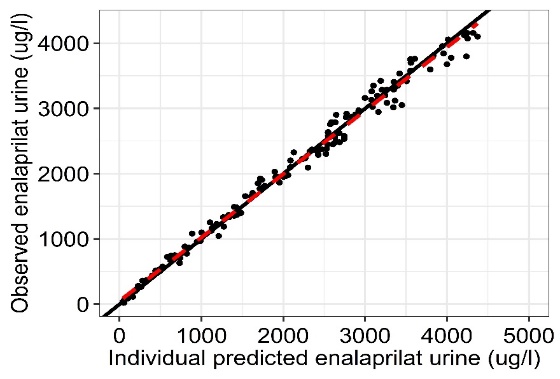 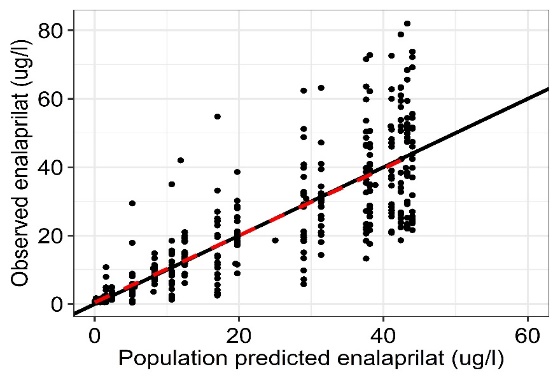 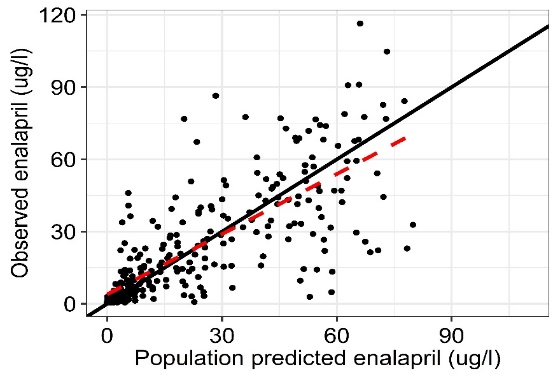 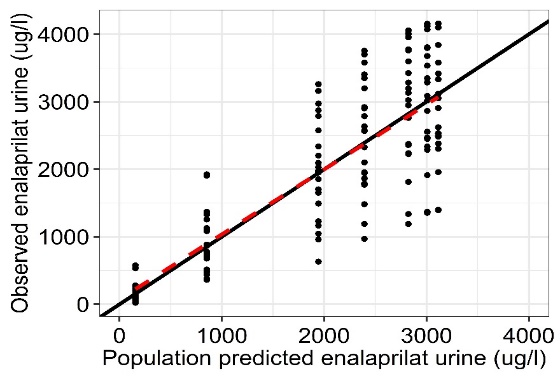 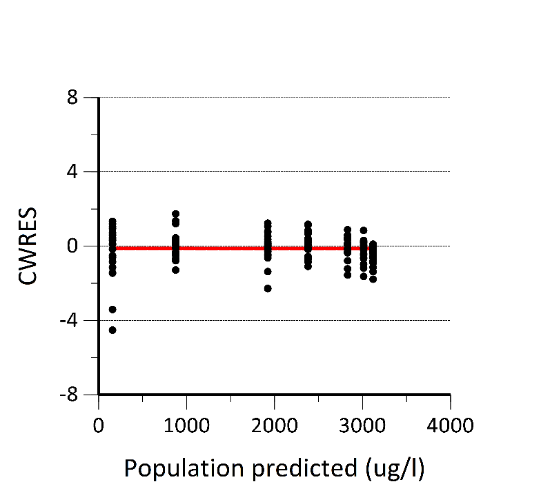 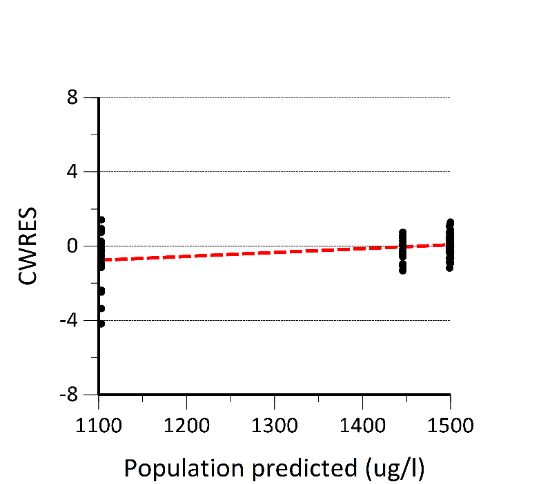 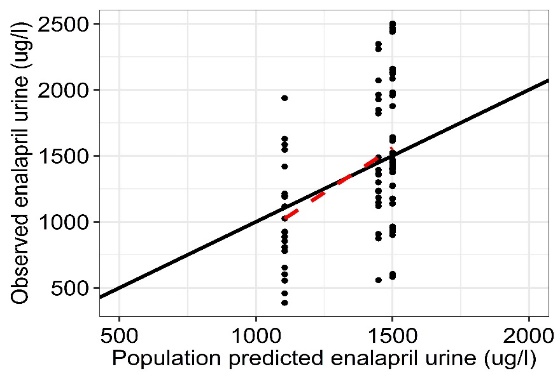 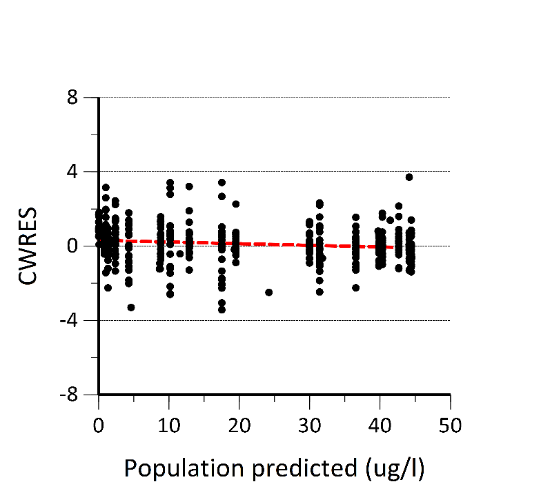 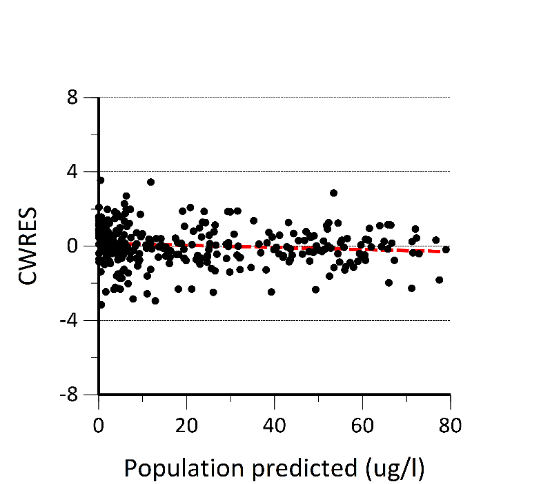 FIG Supp-1:  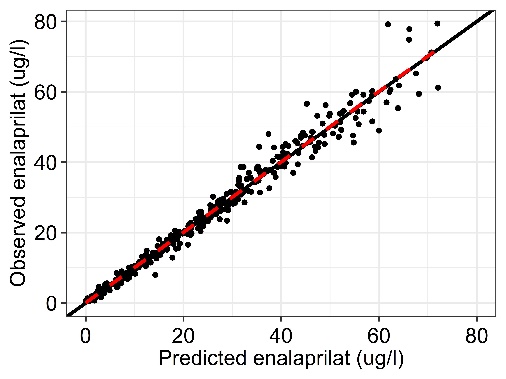 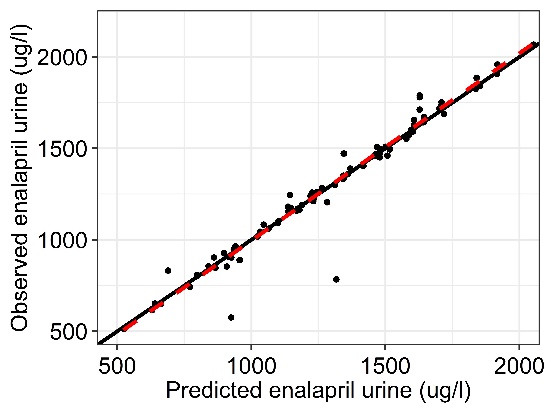 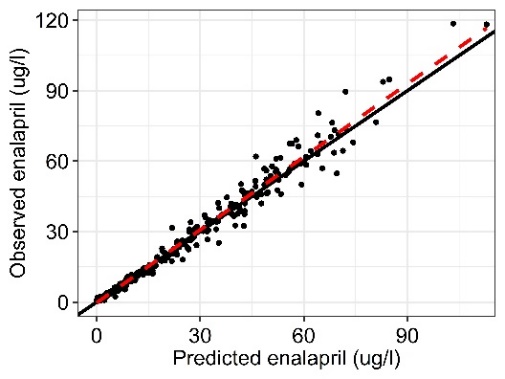 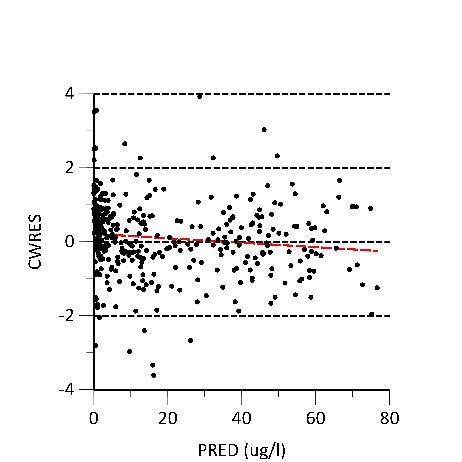 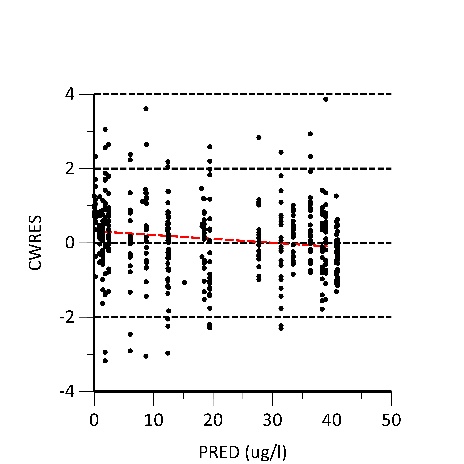 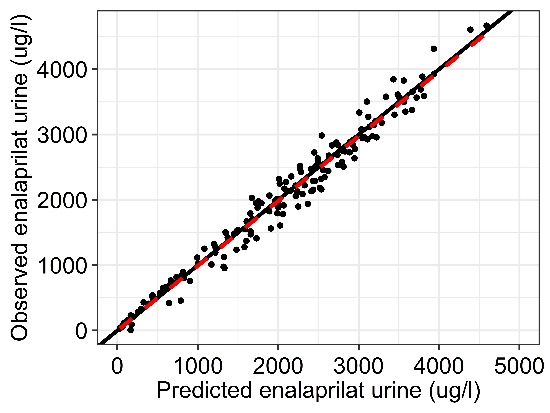 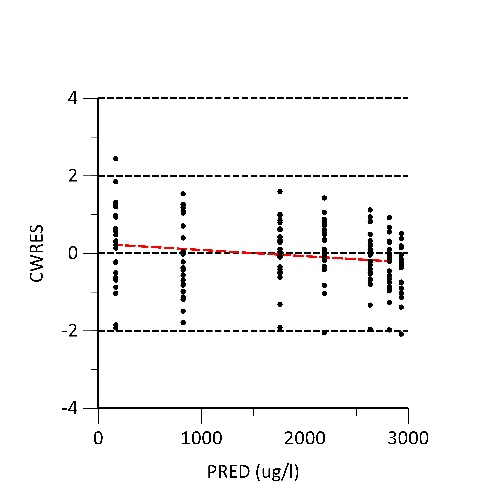 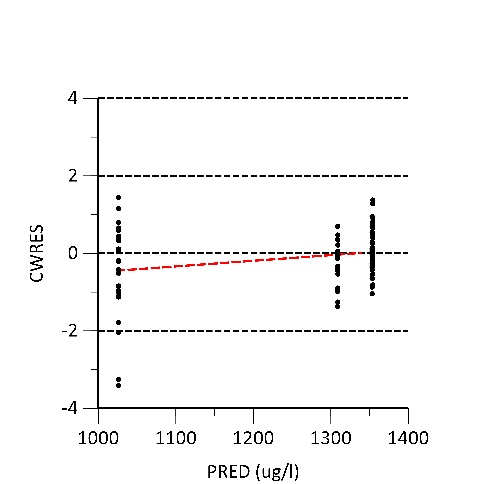 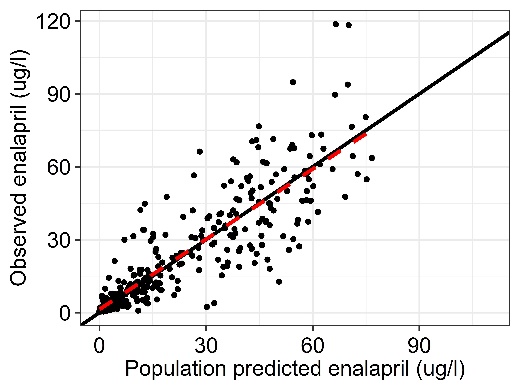 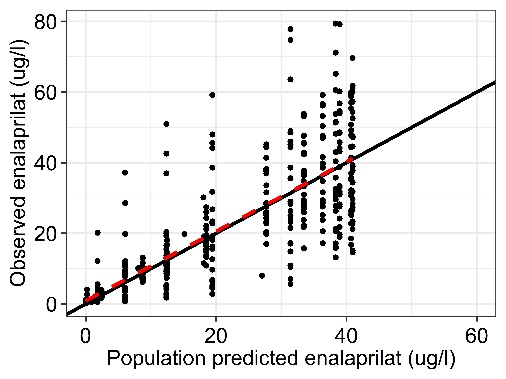 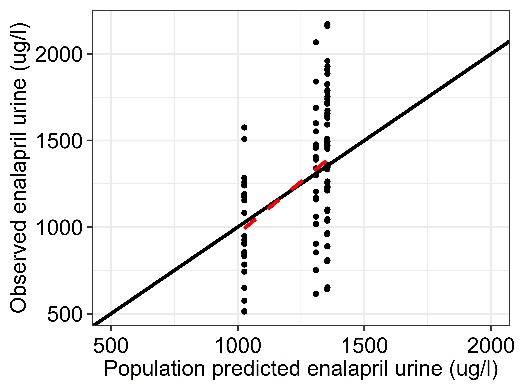 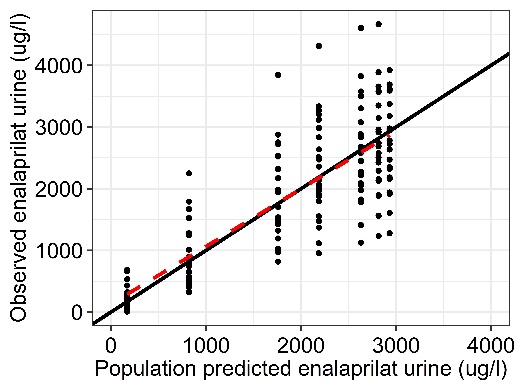 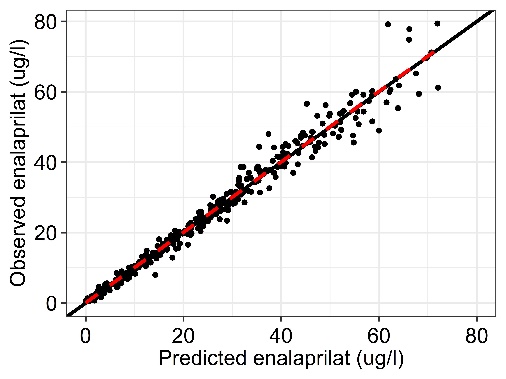 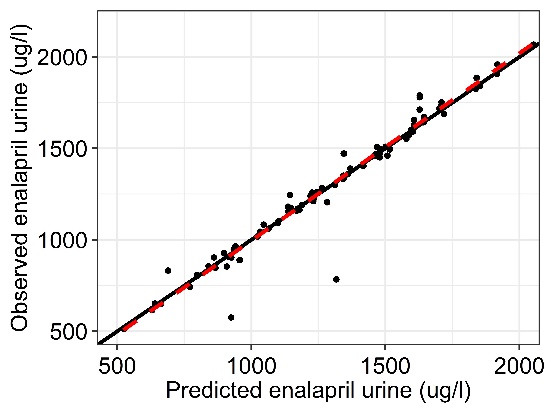 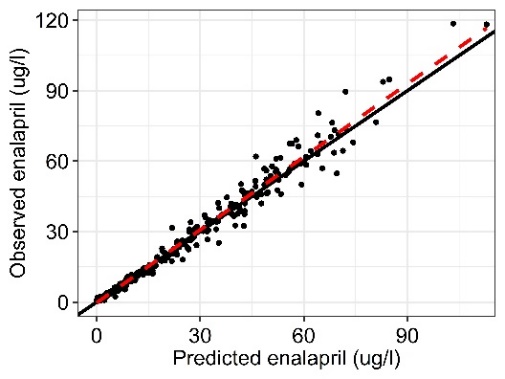 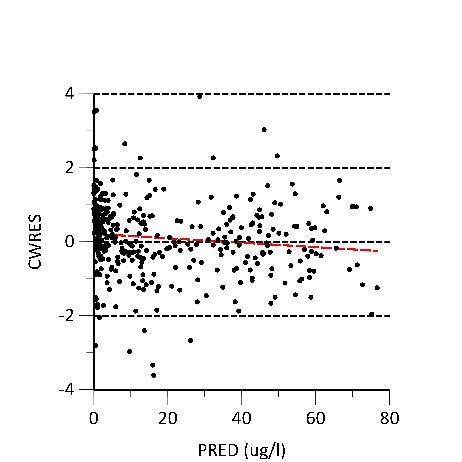 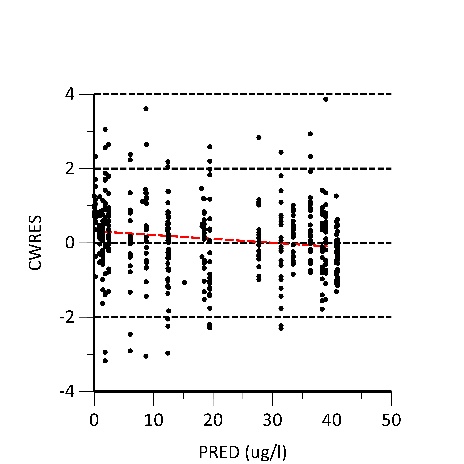 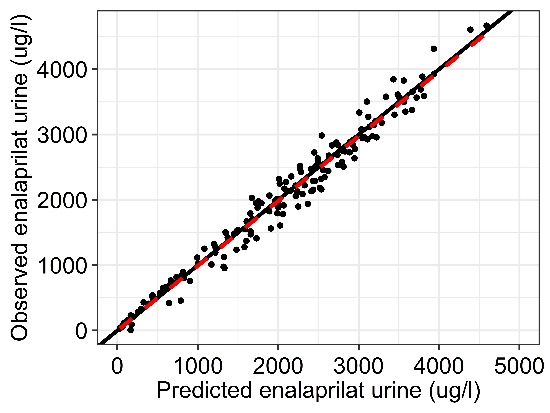 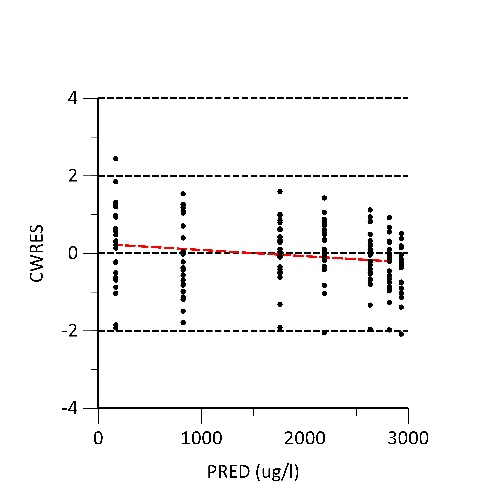 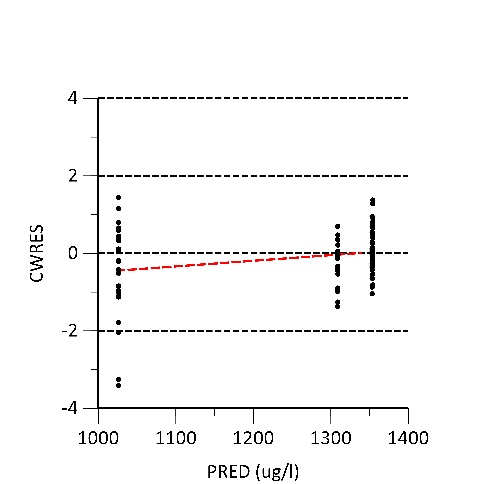 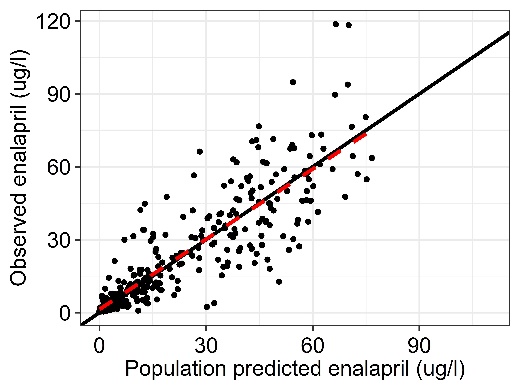 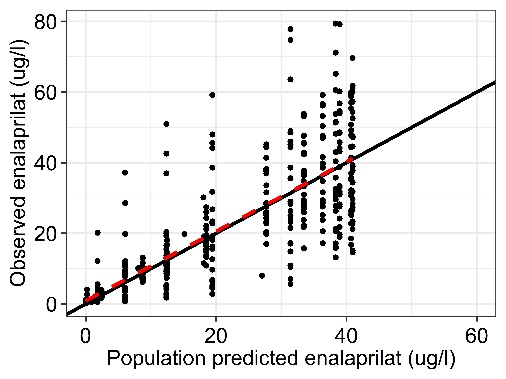 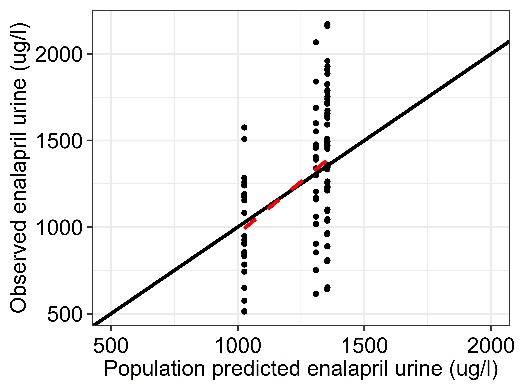 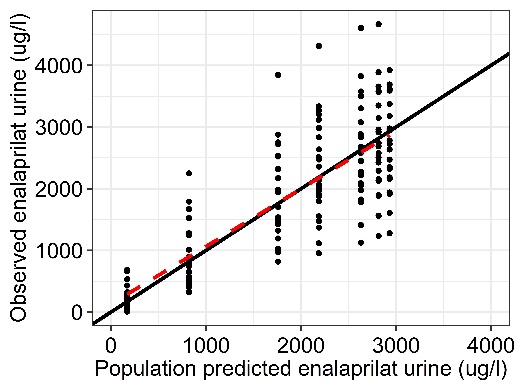 FIG Supp-2:ParametersPopulation Estimates (% RSE)SIR 95th % CIBootstrap 95th % CIParametersFINAL (FULL) MODELFINAL MODELFINAL MODELBasic pharmacokinetic model parametersBasic pharmacokinetic model parametersBasic pharmacokinetic model parametersBasic pharmacokinetic model parametersKA (1/h)7.780 (37.0 %)5.640-11.905.541-12.10VC (L)51.60 (6.00 %)46.31-57.0645.00-55.40F10.630 (5.00 %)0.574-0.6810.562-0.667MTT1 (hr)0.570 (10.00 %)0.492-0.6810.475-0.643KREN (1/h)0.312 (5.00 %)0.281-0.3410.274-0.339KM (1/h)0.683 (7.00 %)0.605-0.7580.635-0.746VM (L)44.70 (5.00 %)40.98-48.8742.10-50.78KQ1 (1/h)0.060 (6.0 %)0.054-0.0650.053-0.068KQ2 (1/h)0.057 (15.0 %)0.046-0.0710.045-0.067KME (1/h)0.192 (6.00 %)0.176-0.2100.175-0.210MTT2 (h)0.942 (13.0 %)0.745-1.1440.741-1.025Interindividual variability (IIV)Interindividual variability (IIV)Interindividual variability (IIV)Interindividual variability (IIV)IIV_KA1.310 (53.0 %)0.796-1.6040.799-1.522IIV_VC0.069 (34.0 %)0.044-0.1200.049-0.090IIV_F10.057 (31.0 %)0.039-0.0890.041-0.750IIV_MTT10.203 (31.0 %)0.132-0.3380.137-0.366IIV_KREN0.056 (33.0 %)0.036-0.0970.035-0.085IIV_KM0.088 (32.0 %)0.056-0.1410.050-0.134IIV_VM0.048 (35.0 %)0.029-0.0810.036-0.102IIV_KME0.053 (33.0 %)0.033-0.0880.035-0.086IIV_ MTT20.330 (32.0 %)0.225-0.4200.243-0.350Residual unexplained variability (RUV)Residual unexplained variability (RUV)Residual unexplained variability (RUV)Residual unexplained variability (RUV)Serum EnalaprilSerum EnalaprilSerum EnalaprilSerum EnalaprilProportional error (σ2)0.010 (12.0 %)0.007-0.0110.006-0.014Additive error (ug/l)0.189 (21.0 %)0.137-0.2690.125-0.245Serum EnalaprilatSerum EnalaprilatSerum EnalaprilatSerum EnalaprilatProportional error (σ2)0.021 (14.0 %)0.016-0.0260.014-0.026Additive error (ug/l)0.220 (22.0 %)0.159-0.3100.147-0.316Urine EnalaprilUrine EnalaprilUrine EnalaprilUrine EnalaprilProportional error (σ2)0.011 (14.0 %)0.009-0.0140.007-0.016Urine EnalaprilatUrine EnalaprilatUrine EnalaprilatUrine EnalaprilatProportional error (σ2)0.005 (16.0 %)0.004-0.0060.003-0.009ParametersPopulation estimates (% RES)SIR 95th % CIBootstrap 95th % CIParametersFINAL (FULL) MODELFINAL MODELFINAL MODELBasic pharmacokinetic model parametersBasic pharmacokinetic model parametersBasic pharmacokinetic model parametersKA (1/h)7.71 (26.0 %)5.623-11.595.329-12.22VC (L)50.70 (5.00 %)46.87-55.0547.00-55.59F1 0.589 (4.00 %)0.556-0.6240.553-0.627MTT1 (hr)0.484 (7.00 %)0.438-0.5510.417-0.553KREN (1/h)0.298 (5.00 %)0.274-0.3230.274-0.325KM (1/h)0.693 (6.00 %)0.631-0.7570.641-0.750VM (L)47.60 (7.00 %)42.52-53.2042.65-52.93KQ1 (1/h)0.060 (5.00 %)0.056-0.0660.054-0.066KQ2 (1/h)0.051 (14.0 %)0.040-0.0640.042-0.060KME (1/h)0.175 (6.00 %)0.158-0.1930.161-0.196MTT2 (h)0.873 (11.0 %)0.732-1.0430.731-1.015Interindividual variability (IIV)Interindividual variability (IIV)Interindividual variability (IIV)IIV_KA0.779 (50.0 %)0.460-1.6160.215-1.462IIV_VC0.047 (34.0 %)0.031-0.0820.024-0.070IIV_F10.025 (31.0 %)0.017–0.0420.013-0.034IIV_MTT10.269 (30.0 %)0.184-0.4330.137-0.366IIV_KREN0.056 (31.0 %)0.037-0.0930.033-0.076IIV_KM0.067 (31.0 %)0.045-0.1110.037-0.090IIV_VM0.087 (32.0 %)0.059-0.1460.042-0.122IIV_KME0.071(31.0 %)0.047-0.1170.039-0.090IIV_ MTT20.094 (31.0 %)0.065-0.1560.043-0.122Residual unexplained variability (RUV)Residual unexplained variability (RUV)Residual unexplained variability (RUV)Serum EnalaprilSerum EnalaprilSerum EnalaprilProportional error (σ2) 0.010 (12.0 %)0.008-0.0110.005-0.014Additive error (ug/l)0.186 (23.0 %)0.133-0.2660.116-0.425Serum EnalaprilatSerum EnalaprilatSerum EnalaprilatProportional error (σ2)0.016 (13.0 %)0.013-0.0190.010-0.024Additive error (ug/l)0.220 (17.0 %)0.170-0.2840.117-0.316Urine EnalaprilUrine EnalaprilUrine EnalaprilProportional error (σ2)0.026 (13.0 %)0.021-0.0320.011-0.042Urine EnalaprilatUrine EnalaprilatUrine EnalaprilatProportional error (σ2)0.005 (15.0 %)0.004-0.0060.001-0.009